Hlášení 9.10.2014OZNÁMENÍo době a místě konání voleb. Starosta obce Lutopecny podle § 29 zákona č. 491/2001 Sb., o volbách do zastupitelstev obcí a o změně a některých zákonů, oznamuje:Volby do zastupitelstva obce, se uskuteční dne 10. října 2014 v době od 14.00 hodin do 22.00 hodin a dne 11. října 2014 v době od 8.00 hodin do 14.00 hodin.Místem konání voleb je :ve volebním okrsku č. 1 Lutopecny je volební místnost v  zasedací místnosti Obecního úřadu v Lutopecnách č.p. 1, pro voliče s trvalým pobytem v části Lutopecny.ve volebním okrsku č. 2  Měrůtky je volební místnost v Obecním domě, Měrůtky č.p. 22, pro voliče s trvalým pobytem v části Měrůtky.Zítra  v pátek dne 10.10. proběhne plánovaný svoz pytlovaného odpadu, pytle na plast a papír přistavte před domy v dopoledních hodinách.MUDr. Jadrníček  z důvodu čerpání dovolené neordinuje  v pátek 10. a v  pondělí 13.října.Zastupuje MUDr. Vermeš.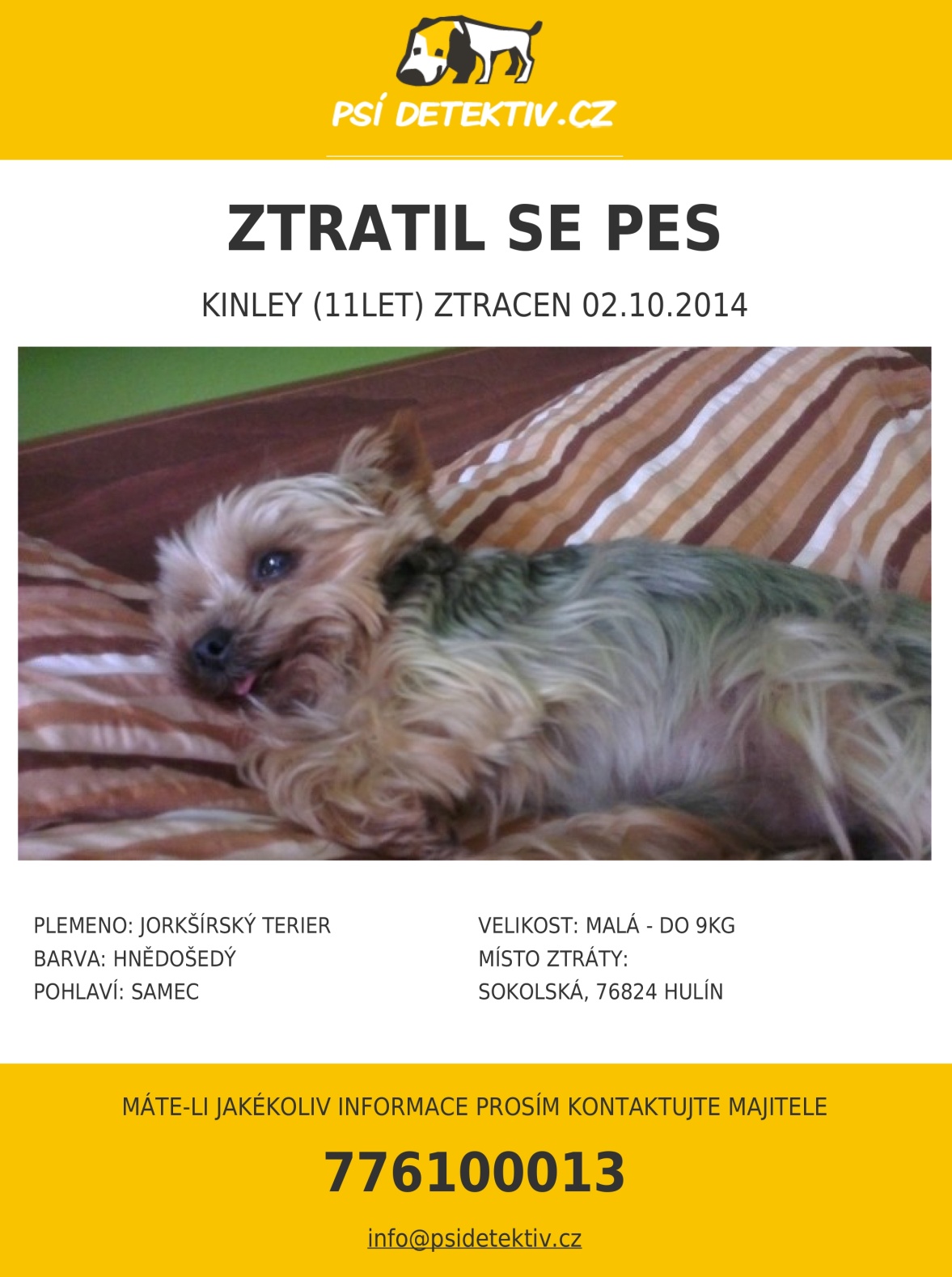 